Обґрунтування технічних та якісних характеристик предмета закупівлі 01 грудня 2023Обґрунтування технічних та якісних характеристик предмета закупівлі, розміру бюджетного призначення, очікуваної вартості предмета закупівлі(відповідно до пункту 41 постанови КМУ від 11.10.2016 № 710 «Про ефективне використання державних коштів» (зі змінами))1. Замовник : Виконавчий комітет Ніжинської міської ради Чернігівської області, код ЄДРПОУ 04061783,  м. Ніжин, площа імені Івана Франка, 1.2. Ідентифікатор закупівлі: UA-2023-12-01-013550-a3. Назва предмета закупівлі із зазначенням коду за Єдиним закупівельним словником (у разі поділу на лоти такі відомості повинні зазначатися стосовно кожного лота) та назви відповідних класифікаторів предмета закупівлі і частин предмета закупівлі (лотів) (за наявності): :  код ДК 021:2015 39150000-8 «Меблі та приспособи різні» ( меблі та приспособи різні)4. Обґрунтування технічних та якісних характеристик предмета закупівлі:Технічні, якісні та кількості характеристики предмета закупівліЗамовник самостійно визначає необхідні  технічні характеристики предмета закупівлі виходячи зі специфіки предмета закупівлі, керуючись принципами здійснення закупівель та з дотриманням законодавства.Всі посилання на конкретну марку, виробника, фірму, патент, конструкцію або тип предмета закупівлі, джерело його походження або виробника, слід читати з виразом «або еквівалент». Учасник, подаючи свою пропозицію, тим самим погоджується, що його тендерна пропозиція може бути відхилена в разі, якщо ним була надана недостовірна інформація щодо відповідності запропонованого ним товару технічним вимогам Замовника або товар, який представляється ним на торги, не відповідає технічним вимогам. У разі, якщо пропозиція учасника не відповідає умовам технічної специфікації та іншим вимогам щодо предмета закупівлі встановленим даною тендерною документацією, або учасник не в змозі виконати умови які визначені Замовником в даній тендерній документації, пропозиція відхиляється. Всі витрати, пов'язані з поставкою товару, здійснюються виконавцем за власний рахунок. Не врахована виконавцем вартість окремих послуг не сплачується замовником окремо, а витрати на їх виконання вважаються врахованими у загальній ціні пропозиції.Учасник повинен здійснити попереднє обстеження та заміри меблів у зв’язку з індивідуальним  замовленням на території адміністративної будівлі Замовника, розташованої за адресою: м. Ніжин, площа імені Івана Франка, 1, Чернігівська область з оформленням протоколу (Акту) обстеження за підписом обох сторін.Під час огляду, для ознайомлення, буде надано проект-візуалізацію.Виробник орієнтується на використання тільки високоякісних комплектуючих і сучасних технологій. Вироби розроблені і виготовлені з урахуванням вимог функціональності і ергономіки, з використанням якісних і екологічно чистих матеріалів у відповідності до ДСТУ ГОСТ 16371:2016 та ДСТУ ГОСТ 19917:2016.                                                                                                            	 Диванчик-банкетка це сучасний погляд на комфорт. Мінімалістичний дизайн та стримані форми поєднуються з будь-якими актуальними інтер'єрними рішеннями, а такі елементи як декоративний кант (декоративні втяжки на сидінні) і дерев'яний  декор надають виробам витонченість і привабливість. В стандартний ряд моделі входять двох та чотирьох місні дивани-банкетки. Закупівля включає доставку продукції та встановлення за адресою Покупця.Встановлення проводиться в приміщені конференц -зали  на 1-му поверсі адміністративної будівлі розташованою за адресою: Чернігівська область м. Ніжин, площа імені Івана Франка, 1, включається в вартість закупівлі і здійснюється Продавцем.Гарантійне обслуговування включається  в вартість закупівлі і здійснюється Продавцем.Термін служби виробу - 10 років.Доставка товару здійснюється силами та за рахунок коштів Продавцем (переможця закупівлі).Товар повинен передаватися Покупцю шляхом встановлення в приміщені Покупця. Приймання товару за кількістю і якістю здійснюється представником Покупця.Всі посилання згідно цього додатку та в тексті тендерної документації в цілому на конкретні марку чи виробника або на конкретний процес, що характеризує продукт чи послугу певного суб’єкта господарювання, чи на торгові марки, патенти, типи або конкретне місце походження чи спосіб виробництва, тощо, слід читати у значенні «або еквівалент». Еквівалент товару або його складової частини - вживається у значенні, як рівнозначний товар або його складова частини, що виражається в наявності однозначних співвідношень між технічними та якісними характеристиками до предмету закупівлі, що визначені Замовником згідно вимог цієї документації, або якісно перевищують відповідні вимоги Замовника. У випадку наявності зазначених вище посилань у тексті цієї тендерної документації такі обставини зумовлені вимогами Замовника щодо необхідних мінімальних показників безпечності, надійності, легкості у використанні, тощо.Всі посилання згідно цього додатку та в тексті тендерної документації в цілому на стандартні характеристики, технічні регламенти та умови, вимоги, умовні позначення та термінологію, пов’язані з товарами, що закуповуються, передбачені існуючими міжнародними, європейськими стандартами, іншими спільними технічними європейськими нормами, іншими технічними еталонними системами, визнаними європейськими органами зі стандартизації або національними стандартами, нормами та правилами тощо, слід читати в сукупності з виразом «або еквівалент».В тексті і параметрах можуть бути допущені технічні помилки які не повинні впливати на якісні характеристики предметів закупівлі.Товар в цілому та його комплектуючі повинні бути сертифікованими згідно вимог чинного законодавства України, що має бути підтверджено відповідними документами або їх копіями, завіреними належним чином, новими, оригінальними, раніше не використовуваними, без дефектів та пошкоджень, прихованих недоліків, безпечними для здоров’я людини. Товар має в повній мірі реалізовувати своє функціональне призначення.Якість Товару повинна підтверджуватись декларацією виробника/ посвідченням про якість/ сертифікатом відповідності/діючим висновком санітарно – епідеміологічної експертизи/іншими документами, які підтверджують якість товару, що постачаються і надаються із поставкою або інші документи заводу-виробника Товару.Гарантійним терміном не менше 18 місяців. Гарантійне обслуговування Продавець проводить за власний рахунок протягом всього гарантійного терміну.Також учасник в складі своєї тендерної пропозиції повинен надати наступні документи:- лист у довільній формі про те, що запропонована учасником продукція буде доставлена із врахуванням екологічних вимог та заходів спрямованих на захист довкілля згідно чинного законодавства;- гарантійний лист від учасника (оригінал, завірений печаткою учасника і підписом уповноваженої особи Учасника) з інформацією про те, що запропонована Учасником продукція обов’язково забезпечується гарантійним ремонтом. Постачальник зобов’язується виконувати гарантійне обслуговування, заміну неякісної (несправної) продукції та ремонт устаткування із виїздом фахівця до місця розташування устаткування у Замовника. Доставка (включаючи повернення до замовника) виконується Постачальником за його рахунок.- гарантійний лист про те, що уся продукція, яка пропонується Учасником нова, тобто така, що раніше не використовувалась та у робочому стані.Специфікація5. Обґрунтування розміру бюджетного призначення: відповідно до граничного показника прогнозу місцевого бюджету за КЕКВ 3110, 2210  на  2023 рік6. Очікувана вартість предмета закупівлі: 166 864,00 грн. з ПДВ.7. Обґрунтування очікуваної вартості предмета закупівлі: Очікувану вартість предмету закупівлі визначено відповідно до Примірної методики визначення очікуваної вартості предмета закупівлі, затвердженої наказом Міністерства розвитку економіки, торгівлі та сільського господарства від 18.02.2020 № 275 (далі – Методика).Метод, що застосовано відповідно до Методики: Метод порівняння ринкових цін, який передбачає визначення очікуваної вартості на підставі даних ринку.Відповідно до застосованого методу працівниками відділу з питань надзвичайних ситуацій, цивільного захисту населення, оборонної та мобілізаційної роботи виконавчого комітету Ніжинської міської ради проведено моніторинг та аналіз загальнодоступної інформації про ціни на товари, які відповідають вимогам замовника, що міститься в мережі Інтернет у відкритому доступі, в тому числі на сайтах виробників та/або постачальників відповідної продукції, спеціалізованих торгівельних майданчиках.№ п\пНайменування предмета закупівліКіль-кість, шт.Технічні вимоги до предмета закупівліТехнічні вимоги до предмета закупівлі№ п\пНайменування предмета закупівліКіль-кість, шт.Технічні вимоги до предмета закупівліТехнічні вимоги до предмета закупівлі1Вбудовані м’які меблі індивідуального замовлення  (Диванчик-банкетка 4х секційна)2Орієнтовний розмір (Д*Ш*В), мм: 3980*480*720      Сидіння: брус сосновий, фанера 10 мм , ППУ(пінополіуретан) марки HR 3542, флізелін, синтепон, тканина: Alberta brown (braun);       Спинка: сосновий брус, ДВП, ППУ, флізелін, синтепон, тканина: Alberta braun;      М’які секції з`ємні для доступe к комунікаціям. Основа - металокаркас з труби 25*25.Рейка з ДСП під дерево: Egger H1113st10 Дуб Канзас коричневий або H1714st9 горіх Лінкольн; Крайка пластин 0.5…1 мм; Призначення - візуально закрити радіатори, труби на підлозі. Забезпечити циркуляцію повітря від радіатора за рахунок решіток в ніжній частини та біля підвіконь, з доступом до крану Маєвського . Декор: декоративний кант (втяжки на сидінні) Максимальне навантаження:статистичне навантаження 1 п/м до 200 кгдинамічне навантаження на 1 п/м до 160 кг
Таблиця комплектування виробуКаркас металевийСидіння зміннеСпинкаКаркаc декоративнийПриблизна візуалізація: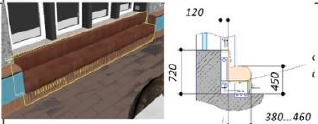 2Вбудовані м’які меблі індивідуального замовлення  (Диванчик-банкетка 2х секційний)1Орієнтовний розмір (Д*Ш*В), мм: 1920*480*720Сидіння: брус сосновий, фанера 10 мм , ППУ(пінополіуретан) марки HR 3542, флізелін, синтепон, тканина: Alberta brown (braun);       Спинка: сосновий брус, ДВП, ППУ, флізелін, синтепон, тканина: Alberta braun;      М’які секції з`ємні для доступe к комунікаціям. Основа - металокаркас з труби 25*25.Рейка з ДСП під дерево: Egger H1113st10 Дуб Канзас коричневий або H1714st9 горіх Лінкольн; Крайка пластин 0.5…1 мм; Призначення - візуально закрити радіатори, труби на підлозі. Забезпечити циркуляцію повітря від радіатора за рахунок решіток в ніжній частини та біля підвіконь. Декор: декоративний кант (втяжки на сидінні) Максимальне навантаження:статистичне навантаження 1 п/м до 200 кгдинамічне навантаження на 1 п/м до 160 кгТаблиця комплектування виробуКаркас металевийСидіння зміннеСпинкаКаркаc декоративний
Приблизна візуалізація: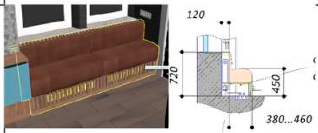 3Тумба2Орієнтовний розмір (Д*Ш*В), мм: 1870*365*740ДСП під дерево: Egger H1113st10 Дуб канзас коричневий або H1714st9 горіх лінкольн товщиною 18 мм. ДСП темно-сіре: kronospan 0162 pe Сірий графіт; ДСП бірюза: kronospan 5515bs marmera blue товщиною 18 мм.; Задня стінка ДВП біле; Крайка пластик 0.8..2мм; Дверцята розмір 463*480 мм у кількості 4 штук.Тумба з укомплектованими з регульованими ніжками.Усі дверцята забезпеченні приладдям для повільного закриття.Приблизна візуалізація: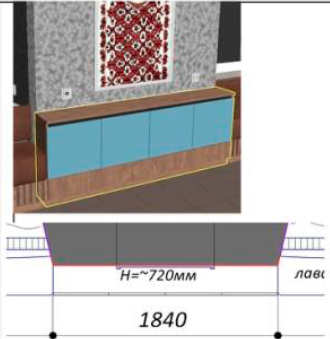 №п/пНайменування /Модель товаруКраїна походження товаруВиробник товаруК-сть,од. вим.Ціна за одиницю без ПДВ, грнЦіна за одиницю з ПДВ, грн.Сума з ПДВ, грн.*12Всього грн. без ПДВВсього грн. без ПДВВсього грн. без ПДВВсього грн. без ПДВВсього грн. без ПДВПДВ, грн.ПДВ, грн.ПДВ, грн.ПДВ, грн.ПДВ, грн.Всього грн. з ПДВВсього грн. з ПДВВсього грн. з ПДВВсього грн. з ПДВВсього грн. з ПДВ